Игры с элементами экспериментированияПодготовила: воспитатель второй группы раннего возраста «Ромашка»Борисовская Ольга Петровна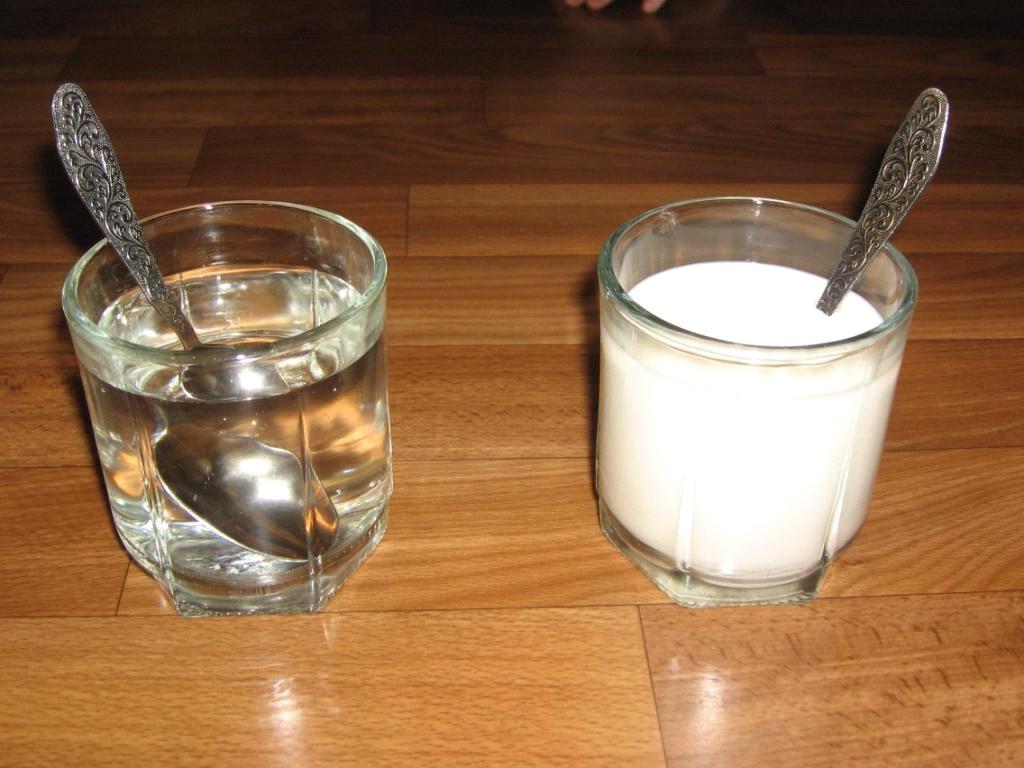 Тема: «Почему вода прозрачная?»Цель: Выявить с детьми такое свойство воды как прозрачность. Развивать речь, умение устанавливать простейшие причинно-следственные связи.Оборудование: тазики с водой, 2 стаканчика с молоком, камешки, пуговицы, ракушки, клеёнка, баночки.Ход: Детям предлагается определить, что находится в тазиках и баночках (вода).Игра №1 «Сделаем дождик»- дети бросают камешки в тазик с водой. Затем дети рассматривают баночку с водой и находящимися в ней ракушками. Вопросы: «Что находится в этой баночке с водой? (ракушки). Как вы догадались? (предметы видны в воде). Вода прозрачная».Игра №2 «Сделаем дождик»- дети бросают камешки в стаканчик с молоком. Вопросы «Где камушки? Почему их не видно?» (Потому что молоко белым цветом).Игра №3 «Отгадай, что в стакане»- дети отгадывают, что находится в стакане с молоком. Взрослый после ответов детей достаёт ракушки. Вопрос «Почему ракушек не было видно в молоке? (Оно белое), а почему в воде видны предметы?» (Она прозрачная).Вывод: Вода прозрачная, в ней видны все предметы.Тема: «Как образуются мыльные пузыри?»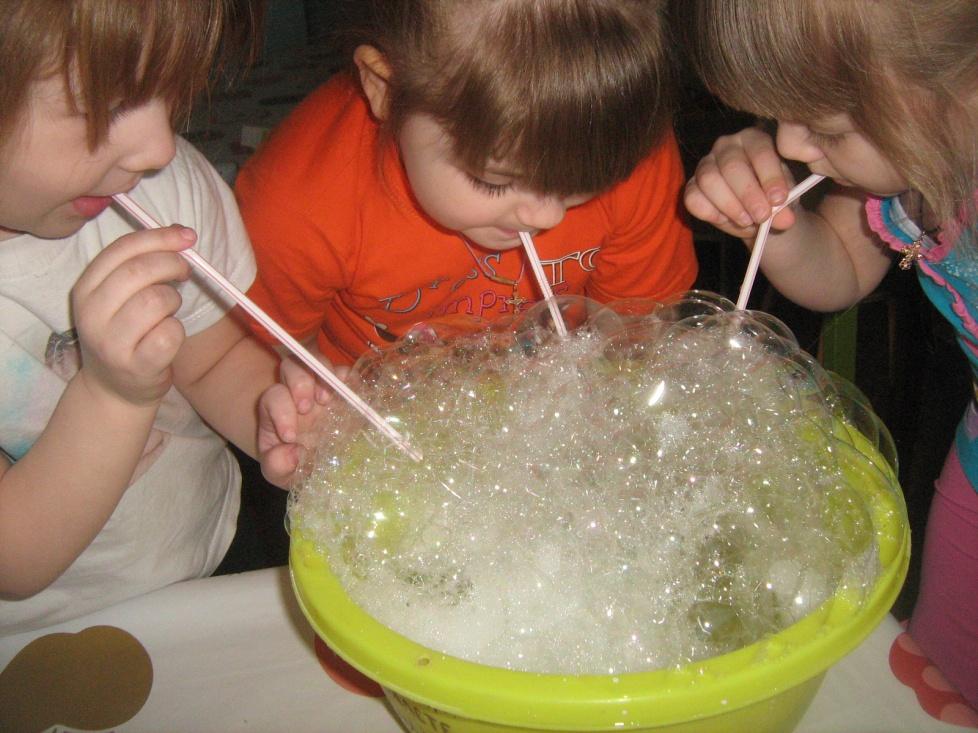 Цель: Формировать представления детей о том, как образуются мыльные пузыри (при попадании воздуха в каплю мыльного раствора). Развивать умение пускать мыльные пузыри, пользоваться пространственными понятиями, различать пузыри по величине. Воспитывать умение видеть красоту окружающего мира.Оборудование: Мыльный раствор, тарелка, трубочки для коктейля.Ход: Буратино предлагает детям отгадать загадку.Их из баночки пускаю, необычной красоты,Полетают- исчезают.В след кричу им: «Где же, вы?»Вопросы: «Пускали ли вы когда-нибудь пузыри? Почему на них интересно смотреть? Как вы думаете, почему надуваются мыльные пузыри?» Наливаем в тарелку мыльный раствор и опускает в него широкую трубочку и начинает дуть. «Что вы слышите? (бульканье). Почему слышен такой звук? (мы дуем в трубочку, проникает воздух). Что выдувается из трубочки? (пузыри). Почему выдуваются пузыри? Воздух попадает в мыльный раствор и получается пузырь. Откуда взялся воздух? (мы его выдохнули из себя)».Игровые действия: «Пускаем пузыри»- ребенок пускает пузыри через трубочки.Вопросы: «Какой формы пузыри? Одинаковые ли они по размеру? Почему одни пузыри маленькие, а другие большие? (разное количество воздуха)».Игровое задание: «Куда полетели пузыри?»-один ребёнок пускает пузыри, а другие дети называют их местонахождение.Вывод: Пузыри образуются при попадании воздуха в мыльный раствор.
